                Jason Family Barber Shop Business Network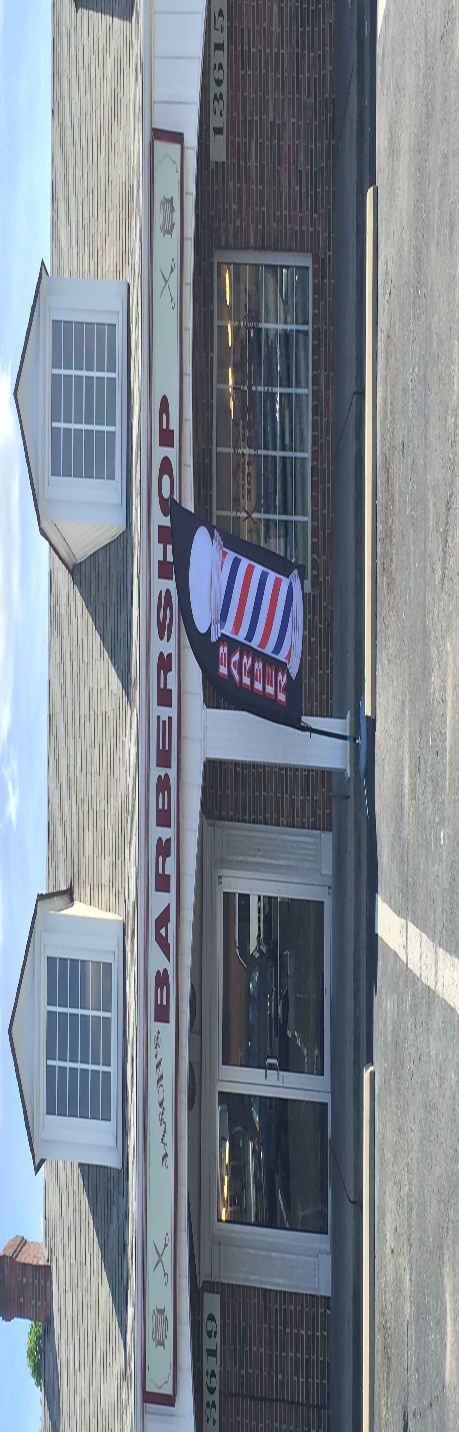 Jason’s Family Barbershop established in 2003 is a Family Friendly Barber Shop located at West Bowie Village at 13619 Old Annapolis Road in Bowie, Maryland. We serve 100+ customers each week ranging in ages of 20-65 who work in diverse occupations. Our customers are interested in business services in all areas. We want to serve as the business connector of our customer to your business. We are inviting you to become a Charter member of our Business Network. Features of JFB Business Network:Monthly newsletter with a business directoryQuarterly Business NetworkingOpportunity to do affiliate marketing on www.jasonsfamilybarber.com Opportunity to participate in E-mail blasts to our database of 300+Benefits to your Business:Your business will maximize your corporate imageYour business will operate in a network that increases affiliate marketing opportunitiesOpportunity to Increase your revenue with new customers 	Jason Family Barber Shop Business Network Membership                   12 months – $99.00                                         6 months - $69.00Company Name______________________________________________________________Contact Name_______________________________________________________________Address____________________________________________________________________Phone (cell) ______________________________Email_________________________________Website_________________________________Date______________________________Jason Pharr 13619 Old Annapolis Road Bowie, MD 20720 (301)860-1914 -shop (240) 882-5390-cell   